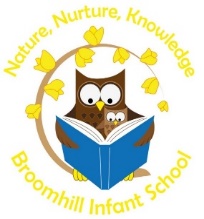 Dear Parents/Carers,The Easter Holiday Club will run for eight days starting from Monday 3rd April to Friday 14th April. Please note that Friday 7th April and Monday 10th April are Bank Holidays and we will not be open.Early Years ratios are followed when allocating child places but we are expecting to offer 20 places. These places will be allocated on a first come first serve basis.Activities being offered include:SportsArts & CraftsForest SchoolDen Building & Construction And much more.The Easter Holiday Club will be charged at 2 rates for half day and full day stays:Costs:£12.50 per half day - Morning session 8:30am-12:30pm or Afternoon session 12.30pm -4:30pm£25 per full day – 8:30am-4:30pmUnfortunately, there will be no breakfast club and children will need to bring in their own packed lunch and snacks for the day.If you wish to book a place, please complete the attached form and return to the office or email to Debbie.holland@bristol-schools.uk by Thursday 23rd March 2023. There can be no additions or changes to the register after this date. Hayley Farthing						 Headteacher                     					
Broomhill Infant School 		Easter Holiday Club 2023Child’s Name: _____________________                                             Class: ____________________Parent’s Name: ____________________            Contact Tel Number: _________________________2nd Emergency Contact: ______________           Contact Tel Number: _________________________Email Address: _________________________________________________Days Required:Costs:£12.50 per half day - Morning session 8:30am-12:30pm or Afternoon session 12:30pm-4:30pm£25 per full day – 08:30am-4:30pmAmount Due: £________________________________You can pay by Child Care Vouchers or by Online Banking:HSBCBroomhill Infant SchoolSort Code: 40 14 06Account Number: 51047868Reference: Your child’s name and SHCDateMorning Session @ £12.50Afternoon Session @ £12.50Full Day@£25Monday 3rd April Tuesday 4th April Wednesday 5th April  Thursday 6th AprilFriday 7th AprilBANK HOLIDAYBANK HOLIDAYBANK HOLIDAYMonday 10th April BANK HOLIDAYBANK HOLIDAYBANK HOLIDAYTuesday 11th April Wednesday 12th April  Thursday 13th AprilFriday 14th April